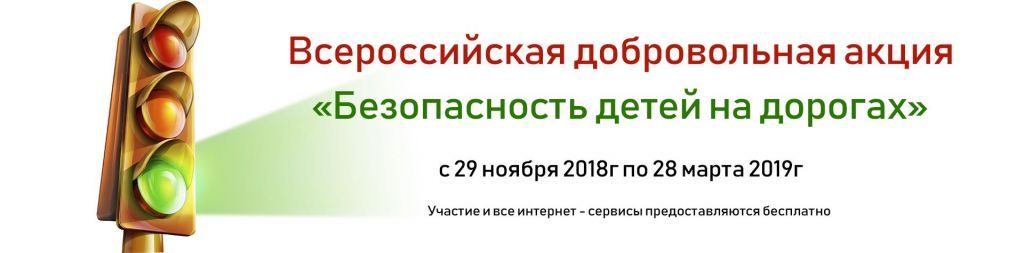 Безопасность детей и всех участников дорожно-транспортного движения, уменьшение случаев детского травматизма в ДТП являются актуальными вопросами современного общества. Всероссийская добровольная акция «Безопасность детей на дорогах», посвящённая повышению социальной ответственности всех участников дорожно-транспортного движения и улучшению знаний правил дорожного движения, будет проходить с 29 ноября 2018г. по 28 марта 2019г. К участию в Акции приглашаются учащиеся и воспитанники образовательных организаций, их родители, педагогические работники, образовательные организации, все заинтересованные граждане РФ. Всем участникам Акции на безвозмездной (бесплатной) основе предоставляются регистрация, участие, личный кабинет, все необходимые интернет-сервисы. Мероприятие направлено на повышение знаний правил дорожного движения. Мероприятие проводится в интернет-формате на базе официального ресурса: http://Обрнаука.РФ . Заходи на сайт акции каждый день! Участвуй в ежедневных рубриках! Изучай дорожные знаки и правила дорожного движения на акции! Выиграй ультрасовременный мобильный телефон или планшет!Твоя АКТИВНОСТЬ – твоя победа!Всем активным участникам по итогам акции будут предоставлены престижные дипломы Всероссийской акции в электронном виде на бесплатной основе. Ежедневно публикуются новые обучающие материалы в различных рубриках: «Дорожные знаки», «Правила дорожного движения», «Билеты ПДД» и другие рубрики. Статистика активности, учащегося отображается в его личном портфолио на сайте http://ПортфолиоДостижений.РФ.  Еженедельно наиболее активные участники поощряются призами. Учащийся или воспитанник образовательной организации получает статус активного участника, если в период с 29 ноября 2018 г. по 28 марта 2019 г. он набирает сумму баллов, позволяющую войти в 30% наиболее активных участников мероприятия. Для получения статуса лауреата Акции, сумма баллов должна превышать значение, позволяющее войти ему в число 10% наиболее активных участников мероприятия.